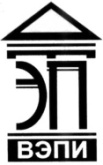 Автономная некоммерческая образовательная организациявысшего образования«Воронежский экономико-правовой институт»(АНОО ВО «ВЭПИ»)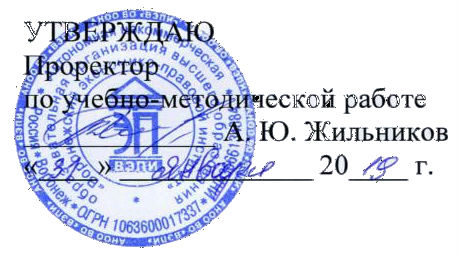 ФОНД ОЦЕНОЧНЫХ СРЕДСТВ ПО ДИСЦИПЛИНЕ (МОДУЛЮ)	Б1.Б.06 Правоведение	(наименование дисциплины (модуля))	38.03.02. Менеджмент	(код и наименование направления подготовки)Направленность (профиль) 	Менеджмент организации		(наименование направленности (профиля))Квалификация выпускника 	Бакалавр		(наименование квалификации)Форма обучения 	Очная, заочная		(очная, очно-заочная, заочная)Рекомендован к использованию Филиалами АНОО ВО «ВЭПИ»	Воронеж2019Фонд оценочных средств по дисциплине (модулю) рассмотрен и одобрен на заседании кафедры юриспруденции, год начала подготовки – 2019.Протокол заседания от « 15 »  января  2019 г. №  6Фонд оценочных средств по дисциплине (модулю) согласован со следующими представителями работодателей или их объединений, направление деятельности которых соответствует области профессиональной деятельности, к которой готовятся обучающиеся: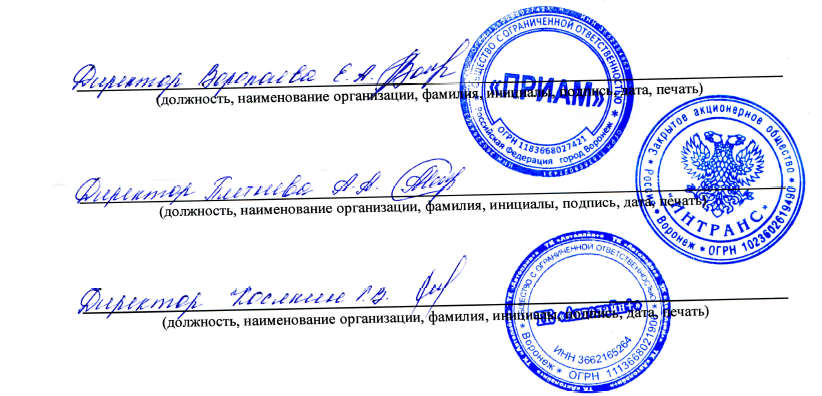 Заведующий кафедрой                                                          А. М. Годовникова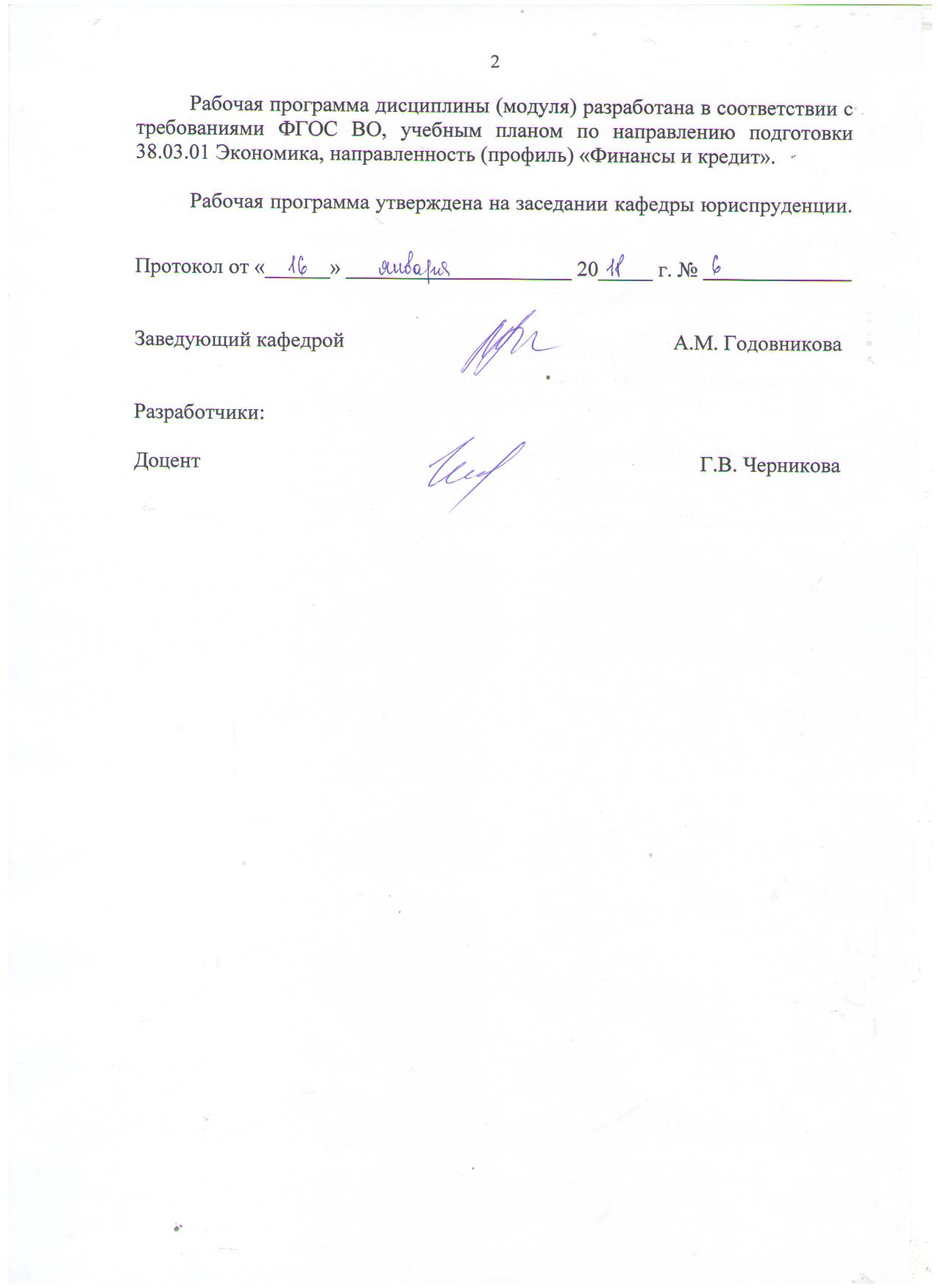 Разработчики:    Доцент                                                                                     А. М. Годовникова1. Перечень компетенций с указанием этапов их формирования в процессе освоения ОП ВОЦелью проведения дисциплины Б1.Б.06 «Правоведение» является достижение следующих результатов обучения:В формировании данных компетенций также участвуют следующие дисциплины (модули), практики и ГИА образовательной программы 
(по семестрам (курсам) их изучения):- для очной формы обучения:- для заочной формы обучения:Этап дисциплины (модуля) Б1.Б.06 «Правоведение» в формировании компетенций соответствует:- для очной формы обучения – 3  семестру;- для заочной формы обучения – 2  курсу.2. Показатели и критерии оценивания компетенций на различных этапах их формирования, шкалы оцениванияПоказателями оценивания компетенций являются следующие результаты обучения:Порядок оценки освоения обучающимися учебного материала определяется содержанием следующих разделов дисциплины (модуля):Критерии оценивания результатов обучения для текущего контроля успеваемости и промежуточной аттестации по дисциплинеШкала оценивания тестаШкала оценивания рефератаШкала оценивания контрольной работыШкала оценивания задачиКритерии оценивания ответа на билет:Оценка «отлично» выставляется обучающемуся, если:даны исчерпывающие и обоснованные ответы на все поставленные вопросы, правильно и рационально (с использованием рациональных методик) решены соответствующие задачи;в ответах выделялось главное, все теоретические положения умело увязывались с требованиями руководящих документов;ответы были четкими и краткими, а мысли излагались в логической последовательности;показано умение самостоятельно анализировать факты, события, явления, процессы в их взаимосвязи и диалектическом развитии;показаны знания, умения и владения по компетенциям дисциплины согласно критериям и показателям оценки по каждой компетенции в согласно соответствующей оценке.Оценка «хорошо» выставляется обучающемуся, если:даны полные, достаточно обоснованные ответы на поставленные вопросы, правильно решены практические задания;в ответах не всегда выделялось главное, отдельные положения недостаточно увязывались с требованиями руководящих документов, при решении практических задач не всегда использовались рациональные методики расчётов;ответы в основном были краткими, но не всегда четкими,показаны знания, умения и владения по компетенциям дисциплины согласно критериям и показателям оценки по каждой компетенции согласно соответствующей оценке.Оценка «удовлетворительно» выставляется обучающемуся, если:даны в основном правильные ответы на все поставленные вопросы, но без должной глубины и обоснования, при решении практических задач обучающийся использовал прежний опыт и не применял новые методики выполнения расчётов, однако на уточняющие вопросы даны в целом правильные ответы;при ответах не выделялось главное;ответы были многословными, нечеткими и без должной логической последовательности;на отдельные дополнительные вопросы не даны положительные ответы; показаны знания, умения и владения по компетенциям дисциплины согласно критериям и показателям оценки по каждой компетенции согласно соответствующей оценке.Оценка «неудовлетворительно» выставляется обучающемуся, если не выполнены требования, соответствующие оценке «удовлетворительно», в том числе обучающийся не демонстрирует знания, умения и владения по компетенциям дисциплины.3. Типовые контрольные задания или иные материалы, необходимые для оценки знаний, умений, навыков и (или) опыта деятельности, характеризующих этапы формирования компетенцийТемы рефератовСущность праваСистема нормативного регулированияЭлементы праваПравовые нормыМетоды праваОтрасли праваИсточники праваКонституция РФ  Конституционный строй РФДемократическое государство и его особенностиАдминистративное правоУголовное правоУголовные отношенияВиды уголовной ответственностиСемейное правоЗаключение и расторжение брака в праве РФПравовые нормы отношений супругов, родителей и детейМетоды защиты семейных правПорядок наследованияНаследственное правоГарантии реализации прав и свободОбязанности гражданина и его праваПредмет, метод, источники гражданского законодательстваГражданские правоотношения Граждане в праве РФПримеры контрольных работКонтрольная работа №1Назовите стороны в гражданском процессе, определите понятие, права и обязанности. Охарактеризуйте надлежащие и ненадлежащие стороны  в гражданском процессе.  Определите подведомственность, а в случае подведомственности дела суду общей юрисдикции – родовую и территориальную подсудность следующих дел:1) по иску А. о расторжении брака с П, признанным в установленном порядке безвестно отсутствующим;2) По иску И., проживающего в г. Боброве, к фабрике «Заря», находящейся в Савеловском районе г. Москвы, о возмещении вреда, причиненного увечьем. Иванов был сбит в г. Чехове автомашиной, принадлежащей ответчику;3) По иску В., проживающей в г. Воронеже, к Г., проживающему в г. Туле о взыскании алиментов;4) По иску ООО «Факел» к ООО «Свет» о расторжении договора;5) По иску К. о восстановлении на работе;6) по иску У., проживающей в г. Воронеже, к П., проживающему в г. Москве, о расторжении брака (имеют двоих общих несовершеннолетних детей).Контрольная работа №2Оцените правовую природу дел, возникающих из публичных правоотношений и их отличие от дел искового производства. Как осуществляется производство по делам  об оспаривании решений, действий (бездействия) органов государственной власти, органов местного самоуправления, должностных лиц, государственных и муниципальных служащих. Решите задачу:Куликова Мария предъявила иск о признании недействительным брака своей сестры Куликовой Людмилы и ее мужа Северцева, заключенного после их знакомства, состоявшегося во время пребывания на отдыхе в туристическом походе.В обоснование своих исковых требований она сослалась на то обстоятельство, что по имеющимся у нее сведениям Северцев уже состоит в зарегистрированном браке, который еще не расторгнут, а его первая жена с детьми проживает в г. Тамбове, о чем свидетельствуют документы, подтверждающие факты неоднократных телефонных переговоров, проводимых из квартиры сестер.Кроме того, после регистрации брака ответчик был прописан в той квартире, где проживают сестры.Судья, рассмотрев исковое заявление Куликовой М., отказал в принятии искового заявления.Кому принадлежит право на предъявление иска? Назовите его предпосылки. Как должен был поступить судья?Контрольная работа №3Оцените правовую природу дел, возникающих из публичных правоотношений и их отличие от дел искового производства.Как осуществляется производство по делам об оспаривании решений, действий (бездействия) органов государственной власти, органов местного самоуправления, должностных лиц, государственных и муниципальных служащих.Решите задачу:Куликова Мария предъявила иск о признании недействительным брака своей сестры Куликовой Людмилы и ее мужа Северцева, заключенного после их знакомства, состоявшегося во время пребывания на отдыхе в туристическом походе.В обоснование своих исковых требований она сослалась на то обстоятельство, что по имеющимся у нее сведениям Северцев уже состоит в зарегистрированном браке, который еще не расторгнут, а его первая жена с детьми проживает в г. Тамбове, о чем свидетельствуют документы, подтверждающие факты неоднократных телефонных переговоров, проводимых из квартиры сестер.Кроме того, после регистрации брака ответчик был прописан в той квартире, где проживают сестры.Судья, рассмотрев исковое заявление Куликовой М., отказал в принятии искового заявления.Кому принадлежит право на предъявление иска? Назовите его предпосылки. Как должен был поступить судья?Примеры задач	Задача №1	При заключении договора строительного подряда между Дмитриевым, проживающим в г. Боброве,  и ООО «Монтаж», место нахождения – г. Воронеж, стороны включили в договор условие о том, что все споры, возникающие по этому договору, подлежат рассмотрению в Воронежском областном суде. Считая, что выполненная работа оплачена не полностью, ООО «Монтаж» обратилось в областной суд с иском о взыскании с Дмитриева невыплаченных денежных сумм.	Должно ли быть принято заявление областным судом? Возможно ли изменение подсудности по соглашению сторон, если да – то в каких случаях? Ответ обоснуйте.	Задача №2Лещева П. Г. обратилась в суд с иском к Щукиной Т. А. о взыскании средств на содержание детей – Тани 6 лет и Саши 4 лет. В исковом заявлении Лещева пояснила, что является бабушкой этих детей; ответчица, ее дочь, оставила детей на воспитание бабушке, а сама переехала жить в другой город, оставив детей без средств к существованию.Отец детей Щукин Р. О. осужден на длительный срок и находится в местах лишения свободы. У самой Лещевой П. Г. тяжелое материальное положение, мать детей категорически отказывается взять их к себе.Судья отказал в принятии искового заявления, указав, что бабушка не имеет права на предъявление иска в интересах своих внуков.Правильны ли действия судьи?Кому может принадлежать право на предъявление иска в данном случае? Задача №3В городском суде рассматривалось дело по заявлению прокурора в интересах Синициной о возмещении вреда здоровью. В ходе судебного заседания прокурор направил в суд заявление об отказе от предъявленных им требований. Синицина заявила о том, что она считает действия прокурора необоснованными и намерена самостоятельно участвовать в процессе.Несмотря на мнение Синициной, суд вынес определение о прекращении производства по делу и предложил Синициной обратиться с иском в суд самостоятельно.Правильно ли поступил суд? Назовите основания прекращения производства по делу. Вправе ли прокурор отказаться от заявленных требований?Задача 4Гр. Жукова и гр. Иванов зарегистрировали брак в 2015 году. В апреле 2017 года прокурор возбудил дело о признании брака недействительным. Свое требование он мотивировал тем, что гр. Иванов в 2012 году зарегистрировал брак с гр.Малышевой, который до сих пор не прекращен. При регистрации брака с гр. Жуковой он этот факт скрыл, а отметки в паспорте не было, т.к. в 2013 году он паспорт поменял в связи с утерей. А при выдаче нового- отметки о состоянии его в браке не сделали. Какой принцип семейного права нарушен? Задача 5В парке культуры Сидоров ломал деревья, оскорблял прохожих, выражался нецензурными словами. При попытке работника милиции задержать Сидорова, тот ударил милиционера и пытался убежать. Доставленный в отделение милиции, Выгодский продолжал буйствовать, ударил дежурного милиционера и задержанного петрова. Проснувшись спустя некоторое время Сидоров заявил, что ничего не помнит. Медицинским освидетельствованием было установлено, что задержанный находился в состоянии сильного опьянения. Подлежит ли Сидоров уголовной ответственности? Как решается вопрос об уголовной ответственности лиц, совершивших преступление в состоянии опьянения?Задача 6Трубников, будучи в нетрезвом состоянии, на почве ревности убил свою жену, нанеся ей 12 ножевых ранений. Поскольку в стадии предварительного расследования возникло сомнение в психической полноценности Трубникова, он был направлен на стационарную судебно-психиатрическую экспертизу, которая дала заключение, что Трубников после совершения преступления впал в реактивное состояние, вследствие чего не отдает отчета в совершаемых поступках и нуждается в специальном психиатрическом лечении. Вопрос о его вменяемости может быть решен по окончании курса лечения. Назовите критерии невменяемости. Может ли Трубников нести уголовную ответственность за совершенное преступление или к нему должны быть применены иные меры? Повлияет ли на решение вопроса об ответственности то обстоятельство, что он заболел после привлечения к уголовной ответственности?Задача 7Гражданку Ф., которой по наследству досталась приватизированная квартира своей бабушки с телефоном, предприятие связи обязало повторно заключить договор на установку домашнего телефона с взиманием соответствующей платы. Сама гражданка Ф. считает, что ей, как собственнице квартиры, необходимо лишь переоформить договор оказания телефонной связи. Обоснуйте с точки зрения гражданского законодательства кто прав в этой ситуации?Задача 8Муж и жена Арбузовы Александр и Ирина в совместном браке нажили общее имущество, состоящее из а/м стоимостью 670т.р., дачи стоимостью 530 т.р., 3-комнатной квартиры стоимостью 3млн 200 т.р. и денежного вклада в банке 400т.р. у жены от предыдущего брака есть дочь Катя 13 лет. кроме того, у Арбузовых есть совместные дети - сын Игорь 10лет и дочь Света 8 лет. В квартире Арбузовых с 04.01.2004г. проживал их общий знакомый инвалид 1группы Илюшин Д. Кроме того, Арбузов Александр в течение последних 5 лет регулярно помогал своей матери 52-х лет, лишенной в отношении него родительских прав, и не восстановленной в них. 10.11.2014г. возвращаясь вечером домой супруги попали в аварию и оба погибли 11.11.2014г. Каким должен быть в этом случае порядок наследования? Кто будет призван к наследству умерших супругов? Будет ли мать Арбузова иметь право на получение наследства? Будет ли Илюшин Д. иметь право на наследство?Примеры тестов1. Предмет гражданского процессуального права:а) защита прав;б) процессуальные правоотношения;в) гражданский процесс;г) формы защиты прав;2. Метод гражданского процессуального права направлен на:а) изучение содержания норм гражданского процессуального права;б) выявление пробелов и коллизий в нормах гражданского процессуального права;в) определение порядка судопроизводства;г) отграничение норм гражданского процессуального права от иных отраслей права;3. Принцип, не закрепленный в норме права, является:а) доктринальным;б) организационнымв) принципом общего характера;г) функциональным;4. Принцип судебной истины является:а) доктринальным;б) организационно-функциональным;в) отраслевым;г) организационным;5. Замена судьи, рассматривающего дело:а) возможна на любой стадии рассмотрения дела до момента вынесения решения;б) возможна только на предварительном судебном заседании;в) не возможна;г) осуществляется по согласованию сторон;6. Гражданский процесс включает в себя следующие виды судопроизводства:а) исковоеб) особоев) приказноег) из административных правоотношений7. Источники гражданского процессуального права:а) Конституция РФб) Федеральные конституционные законыв) Судебный прецедентг) Федеральный закон8. Основные способы классификаций принципов гражданского процессуального права:а) по объекту правового регулированияб) по времени создания нормв) по субъектамг) в зависимости от целей правового регулирования9. Стадиями гражданского процесса являются:возбуждение гражданского дела; подготовка дела к судебному разбирательству; судебное разбирательство дела; производство в суде апелляционной инстанции; производство в суде кассационной инстанции; производство в суде надзорной инстанции; пересмотр судебных постановлений ввиду новых и вновь открывшихся обстоятельств; исполнение судебных постановлений.Возбуждение гражданского дела; подготовка дела к судебному разбирательству; судебное разбирательство дела; производство в суде апелляционной инстанции; производство в суде кассационной инстанциивозбуждение гражданского дела; подготовка дела к судебному разбирательству; судебное разбирательство деласудебное разбирательство дела10. Видами гражданского судопроизводства являются:исковое производство; производство по делам, возникающие из публичных правоотношений; особое производство; приказное производство; производство по делам о выдаче исполнительных листов на принудительное исполнение решений третейских судов; производство по делам об оспаривании решений третейских судов и о выдаче исполнительных листов на принудительное исполнение решений третейских судов; производство по делам о признании и приведении в исполнение решений иностранных судов и иностранных третейских судовИсковое производство; производство по делам, возникающие из публичных правоотношений; особое производство; приказное производствопроизводство по делам, возникающие из публичных правоотношений; особое производство, исковое производствоИзучение дисциплины предполагает зачёт с оценкойСписок вопросов к зачёту с оценкойПонятие праваПраво в системе нормативного регулированияПризнаки праваСтруктура правовой нормыСистема праваХарактеристика отраслей праваПонятие и виды источников праваКонституция РФ как основной законОсновы конституционного строяДемократическое государство, республиканская форма правленияЛичные права и свободы человека и гражданинаПолитические права и свободы человека и гражданинаГарантии реализации прав и свободОбязанности граждан РФПредмет, метод, источники гражданского праваПонятие гражданского правоотношения. Субъект и объектГраждане как субъекты ГПЮридические лица как субъекты ГППраво собственностиОбщие положения о договорахПонятие и предмет трудового праваТрудовые правоотношенияТрудовой договорРабочее время и время отдыхаОплата трудаТрудовая дисциплинаПонятие и особенности административных правоотношенийАдминистративные правонарушения и административная ответственностьПонятие уголовного праваУголовно-правовые отношенияУголовно-правовая ответственностьУголовный кодексУголовный процессПонятие семейного праваПорядок и условия заключения и расторжения бракаПрава и обязанности супругов, родителей и детейЗащита семейных правОбщие положения о наследованииНаследование по завещанию и законуПринятие наследстваСудебная защита прав и свобод человека и гражданина Правовой статус судебных органов в РФСамостоятельность судебной власти.Состав преступленияСоучастие в преступленииУголовно-правовая ответственностьНеобходимая оборонаУголовное наказание, его виды.Контрактное правоАрбитражное судопроизводство4. Методические материалы, определяющие процедуры оценивания знаний, умений, навыков и (или) опыта деятельности, характеризующих этапы формирования компетенцийЗачёт с оценкой служит формой проверки выполнения обучающимися освоения учебного материала дисциплины (модуля), в соответствии с утвержденными программами и оценочными материалами;Результаты сдачи зачета с оценкой оцениваются по четырёхбалльной системе.Результаты зачета с оценкой заносятся в зачетно-экзаменационную ведомость. Если обучающийся не явился на зачет, в ведомости напротив фамилии обучающегося делается запись «не явился». В зачетную книжку выставляется соответствующая оценка, полученная обучающимся. Заполнение зачетной книжки до внесения соответствующей оценки в ведомость не разрешается. Оценка «не удовлетворительно» в зачетную книжку не ставится.Зачетно-экзаменационная ведомость сдается в деканат в день проведения зачета с оценкой. 5. Материалы для компьютерного тестирования обучающихся в рамках проведения контроля наличия у обучающихся сформированных результатов обучения по дисциплинеОбщие критерии оцениванияВариант 1Номер вопроса и проверка сформированной компетенцииКлюч ответовЗадание № 1Что такое обществоОтвет: 1.  Результат взаимодействия людей; 2.  Группа наиболее знатных и богатых людей;3.  Коллектив преподавателей, сотрудников и студентов университета.4.  Органы власти.Задание № 2Укажите признаки правового государстваОтвет:1.  Верховенство права;2.  Приоритет интересов государства над интересами личности;3.  Приоритет интересов предприятия над интересами работников.Задание № 3Укажите правовые нормыОтвет:1.  Взаимоотношения одноклассников;2.  Правила назначения уголовного наказания;3.  Правила приветствия.Задание № 4Назовите элемент правосознания:Ответ:1.  Идеология;2.  Партийность;3.  Экономика.Задание № 5Что необходимо для участия в правоотношенияхОтвет:1.  Добросовестность;2.  Порядочность;3.  Правоспособность.Задание № 6Что не является элементом состава правонарушенияОтвет:1.  Неосторожная вина правонарушителя;2.  Субъект правонарушения;3.   Личность потерпевшего.Задание № 7Укажите юридические свойства КонституцииОтвет:1.   Не предусмотрено внесение изменений в Конституцию;2.   Конституция зависит  от текущего законодательства;3. Конституция - ядро правовой системы, регулирует основные общественные отношения.Задание № 8Возможно ли изменение статуса субъекта РФОтвет:1.  Да, по решению законодательного органа власти субъекта РФ;2.  Нет;3.  Да, по взаимному согласию РФ и субъекта РФ в соответствии с федеральным конституционным законом.4.   Да, по решению  Президента РФ в соответствии с федеральным конституционным законом.Задание № 9Какие стороны деятельности органов государственной власти регулируются Конституцией РФОтвет:1. Регламентируется механизм функционирования Конституционного Суда РФ;2.  Устанавливается конституционно-правовой статус Президента РФ;3.  Регламентируется механизм функционирования органов государственной власти субъектов РФ.Задание № 10Полномочия Правительства РФОтвет:1.  Принимает федеральные законы РФ;2.  Обладает правом законодательной инициативы;3.  Утверждает границы между субъектами РФ;4.  Осуществляет руководство деятельностью органов местного самоуправления;5.  Объявляет амнистию в РФ.Задание № 11Укажите общественные отношения, регулируемые гражданским правомОтвет:1.Отношения в связи с назначением наказания за совершенное преступление;2. Отношения Президента РФ с Федеральным Собранием РФ;3. Отношения в связи с заключением и исполнением договоров розничной купли-продажи.Задание № 12Укажите требования, на которые исковая давность не распространяетсяОтвет:1.  Требования вкладчиков к банку о выдаче вкладов;2.  Требования о взыскании алиментов;3.  Требования о компенсации морального вреда. Задание № 13Что такое собственностьОтвет:1.  Вещь;2.  Имущество;3.  Общественное отношение. Задание № 14Правительство РФ издаетОтвет:1.  Указы и распоряжения;2.  Постановления и распоряжения;3.  Декларации;4.  Федеральные законы РФ;Задание № 15Какие условия необходимо согласовать для заключения договораОтвет:1.  Обычные;2.  Императивные;3.  Диапозитивные;4.  Случайные;5.  Существенные. Задание № 16Какие права имеет покупатель по договору розничной купли-продажи в случае продажи ему товара ненадлежащего качестваОтвет:1.  Требовать уменьшения покупной цены или  возмещения расходов на устранение недостатков товара;2. Требовать возмещения расходов на устранение недостатков товара и приостановления деятельности продавца;3.  Требовать уплаты штрафа;4.  Требовать приостановления деятельности продавца.Задание № 17Укажите принципы семейного праваОтвет:1. Признание брака, заключенного только в органах записи актов гражданского состояния;2.   Приоритет прав мужчины в семье;3.   Разрешение внутрисемейных вопросов с привлечением общественности;4.   Приоритет школьного воспитания детей.Задание № 18Укажите формы устройства детей, оставшихся без попеченияродителейОтвет:1.  Усыновление (удочерение).  Передача под опеку или попечительство;2.  Трудоустройство;3.  Передача на воспитание в среднюю образовательную школу;4.  Приобретение ребенком гражданства другого государства. Задание № 19Укажите участников трудовых отношенийОтвет:1.  Граждане с 18 лет;2.  Органы местного самоуправления;3.  Граждане с 14 лет;4.  Органы социального обеспечения. Задание № 20Укажите случаи, когда допускаются сверхурочные работыОтвет:1.  При производстве работ по государственному заказу;2.  При производстве работ, необходимых для обороны страны;3.  По решению органа местного самоуправления;4. При производстве общественно необходимых работ по водоснабжению, газоснабжению, отоплению и т.п. для устранения случайных или неожиданных обстоятельств,Вариант 2Номер вопроса и проверка сформированной компетенцииКлюч ответовЗадание № 1Что такое государствоОтвет:1.  Гражданское общество;2.  Союз родов в первобытном обществе;3.  Организация политической власти. Задание № 2Укажите характерные черты гражданского обществаОтвет:1.  Ориентация личностей на созидание, духовность;2.  Согласование позиций вместо конфликтов;3.  Высокий уровень преступности.Задание № 3Назовите функцию праваОтвет:1.  Охранительная;2.  Научная;3.  Познавательная.Задание № 4Назовите отрасли правовой системы, относящиеся к публичному правуОтвет:1. Административное право;2. Гражданское право;3. Семейное право.Задание № 5Что такое правоотношениеОтвет:1.  Отношение между людьми;2.  Общественное отношение, урегулированное нормами права;3.  Отношение, возникающее в процессе осуществления правосудия.Задание № 6Укажите юридический факт — основание юридической ответственностиОтвет:1.  Невыполнение домашних обязанностей;2.  Совершение преступления;3.  Нарушение этических норм.Задание № 7Укажите признак демократического государстваОтвет:1.  Легитимность государственной власти;2.  Централизация государственной власти;3.  Однопартийность.Задание № 8Конституция РФ принятаОтвет:1. 12 декабря 1991 года;2.  25 декабря 1993 года;3.  12 декабря 1993 года;4.   7 октября 1978 года. Задание № 9Укажите характеристики системы разделения властей в РФОтвет:1.  Подконтрольность органов государственной власти друг другу;2.  Разделение функций по осуществлению государственной власти, система сдержек и противовесов;3.  Подконтрольность органов местного самоуправления друг другу;Задание № 10Председателя Правительства РФ назначаетОтвет:1.  Президент РФ с согласия Совета Федерации;2.   Президент РФ с согласия Государственной Думы;3.   Совет Федерации;4.   Президент РФ с согласия Конституционного Суда РФ.Задание № 11Что такое гражданское правоОтвет:1.  Подотрасль административного права, регулирующая отношения между гражданами;2. Отрасль права, регулирующая отношения между государством и гражданами;3.  Совокупность правовых норм, регулирующих на началах юридического равенства сторон имущественно-стоимостные и личные неимущественные отношения.Задание № 12Что такое исковая давностьОтвет:1.  Срок для предъявления претензии;2.  Срок рассмотрения иска;3.  Срок для защиты права по иску лица, право которого нарушено.Задание № 13Укажите вещные праваОтвет:1.  Право пользования имуществом по договору аренды;2.  Право собственности;3.  Право на удержание вещи должника, пока он не исполнит обязательство.Задание № 14Что такое реквизицияОтвет:1.  Изъятие имущества у собственника по приговору суда;2. Изъятие имущества у собственника при чрезвычайных обстоятельствах с выплатой ему стоимости имущества;3.  Выкуп бесхозяйственно содержащегося имущества.Задание № 15Укажите публичный договорОтвет:1.  Договор найма жилого помещения;2.  Договор проката;3.  Договор ренты.Задание № 16К какому способу обеспечения исполнения обязательств относится закладОтвет:1.  Задаток;2.  Поручительство;3.  Удержание;4.  Залог.Задание № 17Укажите вопросы, регулируемые Семейным кодексом РФОтвет:1.  Основания для прекращения брака;2.  Авторские права супругов;3.  Права и обязанности арендодателей.Задание № 18До какого возраста человек считается ребенком в соответствии с Семейным кодексом РФОтвет:1.  До 10 лет;2.  До 14 лет;3.  До 16 лет;4.  До 18 лет.Задание № 19Укажите признаки преступленияОтвет:1.  Вина преступника;2.  Нарушение норм морали;3.  Организованность;Задание № 20Укажите общественные отношения, составляющие предмет трудового праваОтвет:1. Отношения в связи с получением работниками основного общего образования;2.  Отношения по разрешению индивидуальных и коллективных трудовых споров;3. Отношения, возникающие при нарушении норм морали.Вариант 3Номер вопроса и проверка сформированной компетенцииКлюч ответовЗадание № 1Укажите признаки государстваОтвет: 1.  Право;2.  Эксплуатация;3.  Президент.Задание № 2Что характеризует форма правленияОтвет: 1.  Механизм перехода государственной власти по наследству;2.  Состав и взаимодействие  высших органов государственной власти;3.   Полномочия президента.Задание № 3Что такое правоОтвет: 1.  Правила поведения людей в общественных местах;2.  Правила эксплуатации транспортного средства;3. Система общеобязательных правил поведения, соблюдение которых обеспечивается государствомЗадание № 4Назовите отрасли, входящие в правовую систему РФОтвет: 1.  Международное космическое право;2.  Муниципальное право;Задание № 5Что является элементом структуры правоотношенияОтвет: 1.  Лица, участвующие в правоотношении;2.  Ответственность.Задание № 6Укажите виды юридической ответственностиОтвет: 1.  Моральная ответственность;2.  Уголовная ответственность;3.  Семейная ответственность.Задание № 7Укажите основы конституционного строя РФОтвет: 1. Светский характер государства;2. Приоритет интересов государства над интересами и правами человека;3. Административно-командная экономика.Задание № 8Что необходимо для создания правового государстваОтвет: 1.  Сильная судебная власть;2.  Ограничение государственного суверенитета;3.  Строгое соблюдение законов всеми субъектами права.Задание № 9Как соотносится Президент РФ  и принцип разделения властейОтвет: 1.  Принадлежит к законодательной ветви власти;2.  Принадлежит к исполнительной ветви власти;3.  Формально не принадлежит ни к одной из ветвей власти; обеспечивает их согласованное функционирование.Задание № 10Назовите факультативную (дополнительную) стадию законодательного процессаОтвет: 1.  Законодательная инициатива;2.  Рассмотрение и одобрение закона Советом Федерации;3.  Повторное рассмотрение Государственной Думой и Советом Федерации законов, отклоненных Президентом РФ.Задание № 11Укажите принципы гражданского праваОтвет: 1. Участие общественных организаций в регулировании гражданских правоотношений;2.   Равенство правового режима для всех субъектов гражданского права;3.   Неприкосновенность собственности.Задание № 12Что не является основанием прекращения доверенностиОтвет:  1.  Отказ лица, которому выдана доверенность; 2. Признание гражданина, выдавшего доверенность, ограниченна дееспособным;3.    Совершение сделки, предусмотренной в доверенности.Задание № 13Укажите первоначальные способы приобретения права собственностиОтвет: 1.  Национализация;2.  Реквизиция;3.  Приобретение права собственности на вновь изготовленную вещь;4.  Приобретательная давность;5.  Наследование.Задание № 14Укажите установленные законом ограничения права собственности на землюОтвет: 1. Запрет на использование земли для предпринимательской деятельности;2. Рациональное использование земли;3. Запрет на нарушение прав и законных интересов других лиц;4. Запрет на ипотеку земельных участков.Задание № 15Что такое обязательствоОтвет: 1.  Права кредитора;2.  Обязанности должника;3. Относительное правоотношение, опосредующее товарное перемещение материальных благ.Задание № 16Укажите основания прекращения обязательствОтвет: 1.  Надлежащее исполнение;2.  Пропуск срока исполнения;3.  Болезнь должника;4.  Лишение должника свободы по приговору суда;Задание № 17Каким понятием характеризуется кровная связь лиц, основанная на происхождении одного лица от другого или разных лиц от общего предкаОтвет: 1.  Семья;2.  Родство;3.  Свойство;4.  Род.Задание № 18 В какой форме заключается брачный договорОтвет: 1.  В устной;2.  В простой письменной;3.  В письменной форме с нотариальным удостоверением;4.  В письменной форме с государственной регистрацией.Задание № 19Отпуск за первый год работы предоставляется работникам по истеченииОтвет: 1.  Шести месяцев непрерывной работы;2.  Одиннадцати месяцев непрерывной работы;3.  Года непрерывной работы.Задание № 20Укажите источники трудового праваОтвет: 1. Уголовный кодекс РФ;2. Трудовой кодекс РФ;3. Федеральный закон «О государственном бюджете».Вариант 4Номер вопроса и проверка сформированной компетенцииКлюч ответовЗадание № 1Укажите один из элементов формы государстваОтвет:1.  Правительство;	2.  Избирательная система;3.  Форма правления.Задание № 2Укажите необходимые признаки государственной властиОтвет:1.  Законность;2.  Многопартийность;3.  Эксплуатация.Задание № 3Назовите признаки нормы праваОтвет:1.  Всеобщее порицание;2.  Устная форма;3.  Обеспеченность силой государственного принуждения.Задание № 4Что является источником праваОтвет:1.  Закон;2.  Завещание;3.  Художественная литература.Задание № 5Что такое дееспособностьОтвет:1.  Способность к действию;2.  Способность иметь права;3.  Способность иметь обязанности;4. Способность своими действиями приобретать и осуществлять юридические права и обязанности.Задание № 6Что можно отнести к элементам объективной стороны правонарушенияОтвет:1.  Наказание;2.  Противоправность;3.  Причиненный вред.Задание № 7Назовите принцип федеративного устройства РФОтвет:1.  Государственная целостность;	2.  Минимальный объем полномочий федеральных органов власти;3.  Различный правовой статус субъектов федерации.Задание № 8Срок полномочий Президента РФОтвет:1.  4 года;2.  5 лет;3.  6 лет. Задание № 9Назовите полномочия Президента РФ Ответ:1.   Назначает судей всех судов РФ;2.   Разрабатывает бюджет;3. Осуществляет правосудие по особо тяжким преступлениям против государства.Задание № 10Укажите функции парламентаОтвет:1.  Контроль за судебной властью;2.  Контроль за исполнительной властью;3.  Принятие законов.Задание № 11Укажите подотрасль гражданского праваОтвет:1.  Земельное право;2.  Финансовое право;3.  Обязательственное право.Задание № 12Укажите коммерческие организацииОтвет:1.  Закрытое акционерное общество;2.  Ассоциация юридических лиц;3.  Религиозная организация.Задание № 13Какую ответственность несет Российская Федерация по обязательствам казенного предприятия при недостаточности его имущества:Ответ:1. долевую;2. солидарную;3. субсидиарную.Задание № 14Что может считаться непреодолимой силойОтвет:1.  Военные действия;2.  Нарушение обязанностей со стороны контрагентов должника;3.  Отсутствие у должника необходимых денежных средств;4.  Стихийное бедствие.Задание № 15Укажите основные принципы охраны окружающей средыОтвет:1. Научно обоснованное сочетание экологических и экономических интересов общества;2.   Отнесения к государственной тайне сведений об экологических бедствиях и правонарушениях.Задание № 16Укажите органы, уполномоченные на проведение государственной экологической экспертизыОтвет:1.  Правительство РФ;2. Государственный комитет РФ по охране окружающей среды и его территориальные органы;3.  Органы исполнительной власти субъектов РФ;4.  Общественные организации.Задание № 17В каких случаях расторжение брака производится по заявлению одного из супруговОтвет:1.  В случае измены другого супруга;2.  Если другой супруг болен алкоголизмом или наркоманией;3. Если другой супруг осужден за совершение преступления к лишению свободы на срок свыше трех лет.Задание № 18Укажите личные права супругов в соответствии с Семейным кодексом РФОтвет:1.  Право владения и пользования имуществом другого супруга;2.  Право на неприкосновенность личности;3.  Право на совместное решение вопросов семейной жизни.Задание № 19Кто является стороной коллективного договораОтвет:1.  Работники в лице их представителей;2.  Профсоюзная организация,3.  Совет директоров.Задание № 20Продолжительность перевода на другую работу для замещения отсутствующего работника не может превышатьОтвет:1.  Трех месяцев в течение календарного года;2.  Двух месяцев в течение календарного года;3.  Одного месяца в течение календарного года.Код компетенцииНаименование компетенцииОК-2способность анализировать основные этапы и закономерности исторического развития общества для формирования гражданской позицииОПК-1владение навыками поиска, анализа и использования нормативных и правовых документов в своей профессиональной деятельностиНаименование дисциплин (модулей), практик, ГИАЭтапы формирования компетенций по семестрам изученияЭтапы формирования компетенций по семестрам изученияЭтапы формирования компетенций по семестрам изученияЭтапы формирования компетенций по семестрам изученияЭтапы формирования компетенций по семестрам изученияЭтапы формирования компетенций по семестрам изученияЭтапы формирования компетенций по семестрам изученияЭтапы формирования компетенций по семестрам изученияНаименование дисциплин (модулей), практик, ГИА1 сем2 сем3 сем4 сем5 сем6 сем7 сем8 семФилософияОК-2ИсторияОК-2МатематикаОК-2ОПК-1ОК-2ОПК-1СтатистикаОПК-1Учебная практика (практика по получению первичных профессиональных умений и навыков)ОПК-1Производственная практика (практика по получению профессиональных умений и опыта профессиональной деятельности)ОПК-1ОПК-1Производственная практика (преддипломная практика)ОПК-1Подготовка к сдаче и сдача государственного экзаменаОК-2ОПК-1Защита выпускной квалификационной работы, включая подготовку к процедуре защиты и процедуру защитыОК-2ОПК-1Подготовка публичной защиты ВКРОК-2ОПК-1Наименование дисциплин (модулей), практик, ГИАЭтапы формирования компетенций по курсам изученияЭтапы формирования компетенций по курсам изученияЭтапы формирования компетенций по курсам изученияЭтапы формирования компетенций по курсам изученияЭтапы формирования компетенций по курсам изученияНаименование дисциплин (модулей), практик, ГИА1 курс2 курс3 курс4 курс5 курсФилософияОК-2ИсторияОК-2МатематикаОК-2ОПК-1СтатистикаОПК-1Учебная практика (практика по получению первичных профессиональных умений и навыков)ОПК-1Производственная практика (практика по получению профессиональных умений и опыта профессиональной деятельности)ОПК-1ОПК-1Производственная практика (преддипломная практика)ОПК-1Подготовка к сдаче и сдача государственного экзаменаОК-2ОПК-1Защита выпускной квалификационной работы, включая подготовку к процедуре защиты и процедуру защитыОК-2ОПК-1Подготовка публичной защиты ВКРОК-2ОПК-1Код компетенцииПланируемые результаты обучения (показатели)ОК-2Знать: закономерности и этапы исторического процесса в правоведении, основные события и процессы мировой и   отечественной историиУметь: ориентироваться в мировом историческом процессе в правоведении, анализировать процессы и явления, происходящие в обществеВладеть: методами исторического анализа в правоведенииОПК-1Знать: основные нормативные и правовые документы в своей профессиональной деятельностиУметь: ориентироваться в системе нормативных и правовых документов, регламентирующих сферу профессиональной деятельностиВладеть: навыками поиска, анализа и использования нормативных и правовых документов№ 
п/пНаименование раздела дисциплины (модуля)Компетенции (части компетенций)Критерии оцениванияОценочные средства текущего контроля успеваемостиШкала оценивания1Тема 1. Право: понятие, система, источники.ОК-2Полнота изложенияСтепень использования в работе результатов исследований и установленных научных фактовДополнительные знания, использованные при написании работы, которые получены помимо предложенной образовательной программы Уровень владения тематикойЛогичность подачи материалаПравильность цитирования источниковПравильное оформление работы Соответствие реферата стандартным требованиямРеферат«отлично»«хорошо»«удовлетворительно»«неудовлетворительно»2Тема 2. Конституция Российской Федерации – ядро правовой системы. Основы конституционного строя.ОК-2Полнота изложенияСтепень использования в работе результатов исследований и установленных научных фактовДополнительные знания, использованные при написании работы, которые получены помимо предложенной образовательной программы Уровень владения тематикойЛогичность подачи материалаПравильность цитирования источниковПравильное оформление работы Соответствие реферата стандартным требованиямРеферат«отлично»«хорошо»«удовлетворительно»«неудовлетворительно»3Тема 3. Личность. Право. Правовое государство. Юридическая ответственность и ее виды.ОПК-1Правильный ответ на вопрос тестаТесты«отлично»«хорошо»«удовлетворительно»«неудовлетворительно»4Тема 4. Всеобщая декларация прав человекаОПК-1Правильный ответ на вопрос тестаТесты«отлично»«хорошо»«удовлетворительно»«неудовлетворительно»5Тема 5. Конституционное право.ОПК-1Овладение системой понятий данной дисциплиныСистематизация и обобщение научного и практического материалаПрименение теоретических знаний для решения практических задачСамостоятельность сужденийФормулировка ответовОтветы на поставленные в задании теоретические вопросыРешение задачКонтрольные работы«отлично»«хорошо»«удовлетворительно»«неудовлетворительно»6Тема 6. Гражданское право.ОПК-1Овладение системой понятий данной дисциплиныСистематизация и обобщение научного и практического материалаПрименение теоретических знаний для решения практических задачСамостоятельность сужденийФормулировка ответовОтветы на поставленные в задании теоретические вопросыРешение задачКонтрольные работы«отлично»«хорошо»«удовлетворительно»«неудовлетворительно»7Тема 7. Административное право .ОПК-1Овладение системой понятий данной дисциплиныСистематизация и обобщение научного и практического материалаПрименение теоретических знаний для решения практических задачСамостоятельность сужденийФормулировка ответовОтветы на поставленные в задании теоретические вопросыРешение задачКонтрольные работы«отлично»«хорошо»«удовлетворительно»«неудовлетворительно»8Тема 8. Трудовое право и семейное право.ОПК-1Овладение системой понятий данной дисциплиныСистематизация и обобщение научного и практического материалаПрименение теоретических знаний для решения практических задачСамостоятельность сужденийФормулировка ответовОтветы на поставленные в задании теоретические вопросыРешение задачКонтрольные работы«отлично»«хорошо»«удовлетворительно»«неудовлетворительно»9Тема 9. Уголовное право.ОПК-1Овладение системой понятий данной дисциплиныСистематизация и обобщение научного и практического материалаПрименение теоретических знаний для решения практических задачСамостоятельность сужденийФормулировка ответовОтветы на поставленные в задании теоретические вопросыРешение задачКонтрольные работы«отлично»«хорошо»«удовлетворительно»«неудовлетворительно»10Тема 10. Судебная система РФ. Правоохранительные органы в РФ.ОПК-1Понимание ситуации, находящейся в основе решения задачиЗнание необходимых расчетных методик и формулПравильность хода рассужденийПрименение формул или алгоритма действий для решения многошаговых заданийПонимание логики и многовариантности развития событийРешение задачи с изменением ситуации, находящейся в основе решения Последовательность в определении шагов выполнения заданияУмение самостоятельно составить задачу по заданной темеЗадачи«отлично»«хорошо»«удовлетворительно»«неудовлетворительно»ИТОГОИТОГОИТОГОФорма контроляОценочные средства промежуточной аттестацииШкала оцениванияИТОГОИТОГОИТОГОЗачёт с оценкойответ на билет«отлично»«хорошо»«удовлетворительно»«неудовлетворительно»вид тестаОценка Оценка Оценка Оценка вид тестаотличноХорошоудовлетворительнонеудовлетворительноЗакрытые тесты с одним правильным ответомНайден правильный ответОтвет найден не правильноЗакрытые тесты с несколькими правильными ответамиПредставлены все правильные варианты ответаПредставлена большая часть  (более 60% от общего объема правильных ответов) правильных вариантов ответаПредставлена часть (менее 50% от общего объема правильных ответов) правильных вариантов ответаОтвет найден не правильноЗакрытее тесты на нахождение соответствияПредставлена правильная последовательностьОтвет найден не правильноОткрытые тесты с дополнениемВсе представленные дополнения являются правильнымиБольшая часть представленных дополнений (более 60% от общего объема правильных ответов) являются правильнымиПредставлена часть (менее 50% от общего объема правильных ответов) правильных дополненийДополнения  не представленыОткрытые тесты с открытым изложением ответовНайдено верное решение и представлен аргументированный алгоритм (формулы, концепции) его нахожденияНайденный ответ имеет математические погрешности (или дает ответ не на всю поставленную проблему), но представлен аргументированный алгоритм (формулы, концепции) его нахожденияНайденный ответ имеет математические погрешности (или дает ответ не на всю поставленную проблему), так как предложенный алгоритм (формулы, концепции) его нахождения не соответствует в полной мере поставленному заданию. Либо ответ представлен правильно, но нет его логического обоснованияНайден неверный ответКритерий оценкиОценка Оценка Оценка Оценка Критерий оценкиотличноХорошоудовлетворительнонеудовлетворительнополнота изложенияРеферат является информативным, объективно передаёт исходную информацию, а также корректно оценивает материал, содержащийся в первоисточникеНе раскрыты отдельные вопросыТема раскрыта частичноТема раскрыта не полностьюстепень использования в работе результатов исследований и установленных научных фактовВ работе в полной мере использованы результаты исследований и установленных научных фактов по данной темеВ работе частично использованы результаты исследований и установленных научных фактов по данной темеВ работе использованы некоторые результаты исследований и установленных научных фактов по данной темеВ работе не использованы результаты исследований и установленных научных фактов по данной темедополнительные знания, использованные при написании работыВ работе в полной мере использованы дополнительные знанияВ работе частично использованы дополнительные знанияВ работе использованы  некоторые дополнительные знанияВ работе не использованы дополнительные знанияУровень владения тематикойПолностью владеет темойНе владеет отдельными вопросами по данной темеЧастично владеет темойНе владеет темойлогичность подачи материалаМатериал изложен логичноИногда логичность изложения нарушаетсяЛогичность прослеживается слабоМатериал изложен нелогичноПравильность цитирования источниковИсточники процитированы правильно, нет плагиата Незначительные ошибки в цитированииГрубые ошибки в цитировании источниковДопущен плагиатправильное оформление работыРеферат оформлен правильноНезначительные ошибки в оформленииГрубые ошибки в оформленииРеферат оформлен неправильносоответствие реферата стандартным требованиямРеферат полностью соответствует стандартамРеферат  соответствует стандартам, но допущены незначительные отступленияРеферат частично соответствует стандартамРеферат не соответствует стандартамКритерий оценкиОценка Оценка Оценка Оценка Критерий оценкиотличнохорошоудовлетворительнонеудовлетворительноОвладение системой понятий данной дисциплиныВ полной мере владеет системой понятий данной дисциплиныВ основном владеет системой понятий данной дисциплиныЧастично владеет системой понятий данной дисциплиныНе владеет системой понятий данной дисциплиныСистематизация и обобщение научного и практического материалаСпособен к систематизации и обобщению научного и практического материала и критически его оценивать Способен к систематизации и обобщению научного и практического материала, но не может критически его оцениватьСпособен обобщать научный и практический материалНе способен к систематизации и обобщению научного и практического материала Применение теоретических знаний для решения практических задачВ полной мере применяет теоретические знания для решения практических задачВ некоторых случаях не применяет теоретические знания для решения практических задачприменяет отдельные теоретические знания для решения практических задачНе применяет теоретические знания для решения практических задачСамостоятельность сужденийПолностью самостоятелен в суждениях, использует творческий подходсамостоятелен в суждениях, не использует творческий подходЧастично самостоятелен в сужденияхНе самостоятелен в суждениях Формулировка ответовОтветы сформулированы аргументировано, логично, грамотно, есть выводы, используются межпредметные связиОтветы сформулированы аргументировано, логично, грамотно, есть выводы, без использования межпредметных связейОтветы частично сформулированы аргументировано, логично, грамотно, нет выводов.Ответы сформулированы без аргументов, синарушением логики, допущены ошибки, нет выводов Ответы на поставленные в задании теоретические вопросыДан полный правильный ответ на поставленные в задании теоретические вопросы, подкреплённый практическим опытом, приведены примерыДан полный правильный ответ на поставленные в задании теоретические вопросы, не подкреплённый практическим опытом, приведены примерыДан неполный правильный ответ на поставленные в задании теоретические вопросы Дан неправильный ответ на поставленные в задании теоретические вопросыРешение задачПолучен правильный ответ на предлагаемые задачи, решение полное, обоснованное, предложено несколько вариантов решенияПолучен правильный ответ на предлагаемые задачи, решение полное, обоснованное, предложен один вариант решенияПолучен правильный ответ на предлагаемые задачи, но решение не полноеНе получен правильный ответ на предлагаемые задачиКритерий оценкиОценка Оценка Оценка Оценка Критерий оценкиотличнохорошоудовлетворительнонеудовлетворительноПонимание ситуации, находящейся в основе решения задачиСамостоятельно вникает в сущность ситуации, находящуюся в основе решения задачиПонимает ситуацию, находящуюся в основе решения задачи с наводящими указаниямиДелает определённые ошибки в понимании ситуации, находящейся в основе решения задачиНеверно понимает ситуацию, находящуюся в основе решения задачиЗнание необходимых расчетных методик и формулПрименяет теоретический материал  для поиска необходимых расчетных методик и формул Находит  соответствующие заданиюрасчетные методики и формулы с наводящими указаниямиНаходит  соответствующие заданиюрасчетные методики и формулыНе знает необходимые расчетные методики и формулы, не может найти их в готовом теоретическом материале Правильность хода рассужденийХод рассуждений не содержит ошибок Ход рассуждений меняет по мере получения наводящих указаний. Ход рассуждений содержит определенные ошибки. Не может рассуждать по поводу выполнения задания    или ход рассуждений содержит грубые ошибки. Применение формул или алгоритма действий для решения многошаговых заданийМожет решать многошаговые задания с использованием нескольких формул, или нескольких алгоритмов  действийРешает только одношаговые задачи с наводящими указаниями по использованию формул или алгоритмов  действий В  применения формул или алгоритма действий решает только  простые задачи,  подставляя значения в имеющуюся формулу или Не может высказать никаких предположений о том,  как применять готовые  формулы или  алгоритма действий Понимание логики и многовариантности развития событийРассматривает несколько сценариев развития событий и правильно анализирует их, находя нужные решенияРассматривает только один  сценарий развития событий и анализирует их с некоторыми недостаткамиНе всегда понимает, как будут развиваться события в дальнейшем и анализирует их с наводящими указаниямиДелает неверные выводы по дальнейшему развитию событий.Решение задачи с изменением ситуации, находящейся в основе решения Самостоятельно вникает в сущность изменения ситуации, находящуюся в основе решения задачиПонимает изменение ситуации, находящейся в основе решения задачи с наводящими указаниямиДелает определенные ошибки в понимании изменений ситуации, находящейся в основе решения задачиНеверно понимает изменения в ситуацию, находящуюся в основе решения задачиПоследовательность в определении шагов выполнения задачиСтрогая последовательность в определении шагов выполнения заданияНесущественное нарушение последовательности в определении шагов выполнения заданияСущественное нарушение последовательности в определении шагов выполнения задания Непоследовательность в определении Умение самостоятельно составить задачу по заданной темеСамостоятельно и правильно составляет задачу по темеСоставляет задачу по теме с наводящими указаниямиСоставляет задачу по теме по образцуНе может самостоятельно составить задачу№ п/пПроцент правильных ответовОценка186 % – 100 %5 («отлично»)270 % – 85 %4 («хорошо)351 % – 69 %3 (удовлетворительно)450 % и менее2 (неудовлетворительно)№ вопросаКод компетенции№ вопросаКод компетенции1ОПК-111ОПК-12ОК-212ОК-23ОК-213ОК-24ОПК-114ОПК-15ОПК-115ОК-26ОК-216ОК-27ОПК-117ОПК-18ОПК-118ОПК-19ОПК-119ОК-210ОПК-120ОПК-1№ вопросаВерный ответ№ вопросаВерный ответ111132112132132411425315563161731718318192191102202№ вопросаКод компетенции№ вопросаКод компетенции1ОК-211ОПК-12ОК-212ОПК-13ОК-213ОК-24ОПК-114ОПК-15ОК-215ОК-26ОПК-116ОК-27ОПК-117ОПК-18ОК-218ОПК-19ОК-219ОК-210ОПК-120ОК-2№ вопросаВерный ответ№ вопросаВерный ответ131132212331132411425215262164711718318492191102202№ вопросаКод компетенции№ вопросаКод компетенции1ОК-211ОПК-12ОК-212ОК-23ОК-213ОК-24ОК-214ОК-25ОК-215ОК-26ОПК-116ОПК-17ОПК-117ОК-18ОПК-118ОК-19ОК-219ОК-210ОК-220ОК-1№ вопросаВерный ответ№ вопросаВерный ответ111122212333133421435115362161711728318393191103202№ вопросаКод компетенции№ вопросаКод компетенции1ОПК-111ОПК-12ОПК-112ОК-23ОК-213ОК-24ОК-214ОК-25ОПК-115ОК-26ОК-216ОПК-17ОК-217ОК-18ОК-218ОК-19ОК-219ОК-210ОПК-120ОК-1№ вопросаВерный ответ№ вопросаВерный ответ13113211213313341144541516316271178318391191103203